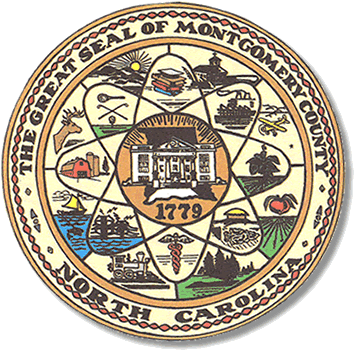            Teddi Benson ChairpersonJohn Adams, SecretaryDebbie Burris, Member								                                                   Dree Wynkoop, Member						              			          Tasha Medley, MemberBOARD MEETING MINUTESOctober 10, 2023         5:00 p.m.The Montgomery County Board of Elections (BOE) met October 10, 2023, at 5:00 p.m. at the BOE Office located at 327 N. Main St in Troy, NC.  Present were Dree Wynkoop, Tasha Medley, Debbie Burris, Teddi Benson and John Adams.  Also present was the Director of Elections, Rhonda Johnson and Kim Batten, Deputy Director.Teddi Benson called the meeting to order at 5:06 pm. The minutes from September 2023, were approved with a motion from Drew Wynkoop and a second from John Adams.  All were in favor. The board agreed to have the absentee and Canvass minutes held until the December meeting. This would allow the deputy director to work on election preparations. The agenda was approved for the meeting. John Adams made the motion to approve the agenda and Dree Wynkoop seconded the motion.  All were in favor.Rhonda Johnson read the directors report for the board.  A registration drive was held at MCC.  8 registrations were collected, some took registrations with them.Early voting site set up.Conducted a mock election with NCSBOE Ordered new SOSA and OVRD books due to ID section.Created ads of ID, New precinct and Election notice for Montgomery Herald and Speckled Paw. Also placed information on the county website referencing the precinct changeMt Gilead town clerk will put the precinct change on marquee and water statement.Large billboards placed at the Highland Community Center and at the Fire Dept referencing the precinct location for election day.Getting books and things ready for precinct officials, setting up training roomJohn Adams asked Rhonda to show him a voter card sample of what was mailed out to the voters of Mt Gilead to alert them of the precinct location change. Rhonda explained that while getting the cards ready in the Seims program she typed the name of the precinct in incorrectly. She explained that as soon as this was brought to her attention she made immediate apologies. She also said she had taken measures to rectify the situation. She had emailed Rosa Little and talked with her in person with an apology. Tasha Medley questioned Rhonda repeatedly about the error and Rhonda told her that she did not do that on purpose. Tasha told Rhonda with a laugh that is not what the town of Mt Gilead citizens think. Tasha wanted to talk about the error over and over. Rhonda got upset and asked Tasha, so they think I did that on purpose. Rhonda told Tasha that she has owned it and made it right. Rhonda told Tasha she was not going to take phone calls of people fussing at her. Tasha said you should take them, if your going to own it then own it all. Tasha asked to table the conversation to another meeting. Rhonda told the entire board if they table it and want to talk about the error some more that she would not be there.  Old BusinessPrecinct officials 2023-2025 – the board of directors agreed to Laura Harris and Irma Robledo switching places as Chief Judge and Judge.  (Candor Precinct)New BusinessThere were 4 Absentee ballots sent out.  None returned.Sample ballots were given to the board for review.Rhonda Johnson gave out One Stop Plan 2024 Preparation materials for them to review.With no further business at hand, and no other comments, Teddi Benson called for a motion to adjourn.  Dree Wynkoop moved to adjourn the meeting with a second from Debbie Burris.  All were in favor and the meeting was adjourned at 5:40 p.m.  ________________________________________   CHAIR________________________________________   SECRETARY________________________________________   MEMBER________________________________________   MEMBER________________________________________   MEMBERMontgomery County Board of Elections